MEDICAL EXPENSE VERIFICATION(RD)Applicant/Resident:  ______________________________________Social Security Number:  __________________________________Due to Federal Regulations governing occupancy at this complex, we request written verification of the amount of medical expenses that is anticipated for the coming 12 months that is NOT COVERED BY MEDICAL INSURANCE/MEDICAID for the above referenced applicant/resident.  If you are unable to determine the anticipated amount please provide us with what the applicant/resident spent last year NOT COVERED BY MEDICAL INSURANCE/MEDICAID.Thank you for your cooperation.___________________________________			___________________________Signature of Manager					DateI hereby give my permission for the requested information to be released to __________________________________ Apartments.____________________________________		__________________________Signature of Applicant/Resident				DateName of Doctor, Clinic, Etc.	________________________________________________Address				________________________________________________________________________________________________Anticipated Amount of Medical Expenses which would include medical treatment,office      visits, etc.     (AMOUNT NOT COVERED BY MEDICAL INSURANCE/MEDICAID) $___________4.  If unable to determine anticipated amount, what was last years amount.(AMOUNT NOT COVERED BY MEDICAL INSURANCE/MEDICAID) $______________________________________________                             ________________________ Signature of Doctor                                                                  DateThis institution is an equal opportunity provider and employer”            				        EQUAL HOUSING OPPORTUNITY 	                                                                                                                                                                                                                                                Revised 12/01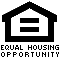 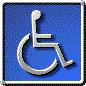 